П О С Т А Н О В Л Е Н И ЕОт  _______________ № _______В соответствии с п. 1 ч. 2 ст. 8.2 Федерального закона от 26.12.2008 № 294-ФЗ «О защите прав юридических лиц и индивидуальных предпринимателей при осуществлении государственного контроля (надзора) и муниципального контроля», в целях совершенствования организации работы по исполнению муниципальной функции по организации и осуществлению муниципального контроля в области торговой деятельностиПОСТАНОВЛЯЮ:Утвердить Перечень правовых актов, содержащих обязательные требования, соблюдение которых оценивается при проведении мероприятий по контролю при осуществлении муниципального контроля в области торговой деятельности, согласно Приложению 1.Утвердить Порядок ведения перечня правовых актов, содержащих обязательные требования, соблюдение которых оценивается при проведении мероприятий по контролю при осуществлении муниципального контроля в в области торговой деятельности, согласно Приложению 2.		3.   Настоящее постановление подлежит официальному опубликованию в районной газете «Белозерье» и размещению на официальном сайте Белозерского муниципального района в информационно-телекоммуникационной сети «Интернет».Руководитель администрации района:				Д.А. СоловьевПриложение 1 к постановлению                                                                                администрации района                                                                                           от «___»_________№________Перечень
правовых актов, содержащих обязательные требования,соблюдение которых оценивается при проведении мероприятий по контролю при осуществлении муниципального контроля в области торговой деятельности1. Федеральные законы2. Указы Президента Российской Федерации, постановления и распоряжения Правительства Российской Федерации3. Законы и иные нормативные правовые акты Вологодской области4. Муниципальные правовые актыПриложение 2 к постановлению                                                                                администрации района                                                                                           от «___»_________№________Порядок ведения Перечня правовых актов, содержащих обязательные требования, соблюдение которых оценивается при проведении мероприятий по контролю при осуществлении муниципального контроля в области торговой деятельности1. Настоящий Порядок устанавливает процедуры ведения Перечня правовых актов, содержащих обязательные требования, соблюдение которых оценивается при проведении мероприятий по контролю при осуществлении муниципального контроля в области торговой деятельности  (далее - Перечень актов, содержащих обязательные требования).2. Ведение Перечня актов, содержащих обязательные требования, осуществляет управление социально – экономического развития администрации Белозерского  муниципального района.3. Ведение Перечня актов, содержащих обязательные требования, включает:- проведение мониторинга и обобщение практики фактического применения Перечня актов, содержащих обязательные требования, при планировании и проведении мероприятий по контролю при осуществлении муниципального контроля в сфере торговли;- обеспечение размещения и поддержания в актуальном состоянии Перечня актов, содержащих обязательные требования, в электронной форме на официальном сайте Белозерского муниципального района в информационно-телекоммуникационной сети «Интернет» (далее – Сайт) с возможностью предоставления пользователями Сайта своих комментариев и предложений;- обеспечение размещения на Сайте информационных материалов и разъяснений, связанных с применением Перечня актов, содержащих обязательные требования (при необходимости);- проведение мониторинга изменений и признаний утратившими силу актов, включенных в Перечень актов, содержащих обязательные требования;- подготовку предложений о внесении изменений в Перечень актов, содержащих обязательные требования, в том числе в связи с принятием или выявлением новых актов, устанавливающих обязательные требования;- разработку предложений об отмене актов, содержащих обязательные требования или об актуализации таких актов.4. Управление социально – экономического развития района администрации Белозерского  муниципального района в целях ведения Перечня актов:а) не позднее 10 рабочих дней с момента отмены, изменения актов, включенных в Перечень актов, содержащих обязательные требования, или с момента принятия или выявления новых актов, устанавливающих обязательные требования, соблюдение которых оценивается при проведении  мероприятий по контролю при осуществлении муниципального контроля в области торговой деятельности, вносит соответствующие изменения в Перечень актов, содержащих обязательные требования;б) не позднее 2 рабочих дней с даты внесения изменений в Перечень актов, содержащих обязательные требования, осуществляет актуализацию Перечня актов, содержащих обязательные требования на Сайте.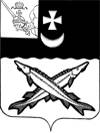 АДМИНИСТРАЦИЯ  БЕЛОЗЕРСКОГО  МУНИЦИПАЛЬНОГО   РАЙОНА  ВОЛОГОДСКОЙ ОБЛАСТИОб утверждении Перечня правовых  актов, содержащих обязательные требования, соблюдение которых оценивается при проведении мероприятий по контролю при осуществлении муниципальногоконтроля в области торговой деятельности№
п/пНаименование и реквизиты актаКраткое описание круга лиц и (или) перечня объектов, в отношении которых устанавливаются обязательные требованияУказание на структурные единицы акта, соблюдение которых оценивается при проведении мероприятий по контролю1Федеральный закон от 26.12.2008 № 294-ФЗ «О защите прав юридических лиц и индивидуальных предпринимателей при осуществлении государственного контроля (надзор) и муниципального контроля»Юридические лица, индивидуальные предпринимателиСтатьи 9, 10, 11, 12, 13, 14, 15, 162Федеральный закон от 28.12.2009 № 381 – ФЗ «Об основах государственного регулирования торговой деятельности в Российской Федерации»Юридические лица, индивидуальные предпринимателиСтатьи 10, 17, 193Федеральный закон от 22.11.1995 № 171 – ФЗ «О государственном регулировании производства и оборота этилового спирта, алкогольной и спиртосодержащей продукции и об ограничении потребления (распития) алкогольной продукции»Юридические лица Статья 16 №
п/пНаименование документа и реквизиты актаКраткое описание круга лиц и (или) перечня объектов, в отношении которых устанавливаются обязательные требованияУказание на структурные единицы акта, соблюдение которых оценивается при проведении мероприятий по контролю1  Постановление Правительства Российской Федерации  от 27.12.2012 № 1425 «Об определении органами государственной власти субъектов Российской Федерации мест массового скопления граждан и мест нахождения источников повышенной опасности, в которых не допускается розничная продажа алкогольной продукции, а также определении органами местного самоуправления границ прилегающих  некоторым организациям и объектам территорий, на которых не допускается розничная продажа алкогольной продукции»Юридические лицаП.2, п.3,п.4,п.5,п.6 Правил определения органами местного самоуправления границ прилегающих к некоторым организациям и объектам территорий, на которых не допускается розничная продажа алкогольной продукции. №
п/пНаименование документа и реквизиты актаКраткое описание круга лиц и (или) перечня объектов, в отношении которых устанавливаются обязательные требованияУказание на структурные единицы акта, соблюдение которых оценивается при проведении мероприятий по контролю1Постановление Правительства Вологодской области от 19.04. 2010  № 437 «Об утверждении порядка организации ярмарок и требований к организации продажи товаров (выполнения работ, оказания услуг) на них на территории Вологодской области»Юридические лица, индивидуальные предпринимателиДокумент в полном объёме№
п/пНаименование документа и реквизиты актаКраткое описание круга лиц и (или) перечня объектов, в отношении которых устанавливаются обязательные требованияУказание на структурные единицы акта, соблюдение которых оценивается при проведении мероприятий по контролю1Решение Представительного Собрания Белозерского  муниципального района от 30.04.2013 № 37 «Об определении границ прилегающих территорий  к некоторым организациям и объектам территорий, на которых не допускается розничная продажа алкогольной продукции на территории Белозерского муниципального района»Юридические лицаДокумент в полном объёме2Постановление администрации Белозерского муниципального района от 14.06.2011 № 690 «Об утверждении схемы размещения нестационарных торговых объектов на территории Белозерского муниципального района» (с последующими изменениями)Юридические лица, индивидуальные предпринимателиДокумент в полном объеме3Постановление администрации Белозерского муниципального района от 15.08.2014 № 1080 «Об утверждении перечня мест для организации ярмарок и продажи товаров (выполнения и оказания услуг) на них на территории Белозерского муниципального района»Юридические лица, индивидуальные предпринимателиДокумент в полном объеме